Styrelsemöte - Föreningen Lästringebygden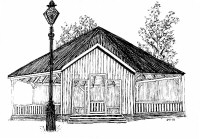 2013-03-17Protokoll nr 19
Konstituerande styrelsemöteNärvarande:			Anmäld frånvaro:
Angelica Klavbäck		
Christian Klavbäck		Curt Ohlsson						
Kristina Ulfström
Björn Tellestedt
Jörgen Håkansson
Anders Thorsson1. Styrelsen konstituerar sig enligt följande:

Ordförande		Angelica Klavbäck
Sekreterare		Christian Klavbäck
Kassör		Anders Thorsson
Ledamot		Curt Ohlsson
Ledamot		Kristina Ulfström
Ledamot		Björn TellestedtSuppleant		Jörgen Håkansson

Andra ansvarsområden:Vaktmästare inomhus: Kristina Ulfström
Vaktmästare utomhus: Björn TellestedtUthyrare: Kristina Ulfström
Miljöansvarig: Kristina UlfströmInköpare: Kristina Ulfström och Björn Tellestedt2. Firmatecknare: Beslöts att föreningens firma tecknas av ordförande – Angelica Klavbäck 19820808-0146 och kassören – Anders Thorsson 19670612-1610, var för sig. 
3. Beslutades att Vägföreningen får betala för hyran av Folkets hus om 2000 kr. Föregående år togs hyran bort mot att vägföreningen skötte klippningen av gräsmattan vid Folkets hus. Då detta inte utförts tillfredställande beslutade styrelsen att återinföra hyran om 2000 kr. Föreningen Lästringebygden sköter härefter gräsklippningen själva. Björn T. meddelar Vägföreningen styrelsens beslut.

4. Kristina tar hand om uthyrningarna av Folkets hus from nu. Curt Johansson tar hand om uthyrningen den 23/3 och 11/5, då han tagit emot bokningarna.

5. Angelica mailar över kontaktlistor på styrelsen, samt lägger ut nya styrelsen på hemsidan.

6. Insamling av nycklar från tidigare ledamöter Tyge Mölgård och Curt Johansson, Angelica ordnar detta. Tomas Lindecrantz kan även ha en nyckel.

7. Inventering av alla föreningens tillgångar på Folkets hus kommer att ske den 19/3 av Kristina. Inventeringen är bra att ha, så att vi kan meddela försäkringsbolaget.
8. Föreningen ska ta fram en policy som innehåller regler, tider m.m. vid uthyrning. Det ska även tas fram ett kontrakt mellan föreningen och de som hyr Folkets hus.

9. Beslutades att föreningen tar ut en depositionsavgift om 1000 kr vid uthyrning av Folkets hus. 

10. Uppdrogs åt Angelica att ta reda på om det finns någon form av reklam på Nyköpings kommuns hemsida om att Folkets Hus i Lästringe finns att hyra för allmänheten.11. Ordförande kallar till nästa styrelsemöte via e-post.Justeras:______________________________		____________________________
Ordförande - Angelica Klavbäck		Sekreterare – Christian Klavbäck